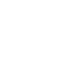 НОВООДЕСЬКА МІСЬКА РАДАМИКОЛАЇВСЬКОЇ ОБЛАСТІ  ВИКОНАВЧИЙ КОМІТЕТР І Ш Е Н Н Я16 грудня 2021                                 м. Нова Одеса                                         №  251Про надання статусу дитини, позбавленої батьківського піклуванняОсоба 1          Вiдповiдно до статті 34 Закону України «Про місцеве самоврядування в Україні», статей 1, 11 Закону України «Про забезпечення органiзацiйно-правових умов соцiального захисту дiтей-сирiт та дiтей, позбавлених батькiвського пiклування», пунктами 3, 21, 22, 23, 25, 31 Порядку провадження органами опіки та піклування діяльності, пов’язаної із захистом прав дитини, затвердженого постановою Кабінету Міністрів України від 24 вересня 2008 року № 866, враховуючи, що Особа 1, залишилась без піклування батьків, що підтверджується  рішенням Новоодеського районного суду Миколаївської області від дата, справа № ____, про позбавлення батьківських прав обох батьків, виконавчий комітет міської ради ВИРІШИВ:Надати Особа 1, дата  народження, статус дитини, позбавленої батьківського піклування.  Контроль за виконанням  рішення покласти на начальника служби у справах дітей Новоодеської міської ради Чернявську Л.С.Міський голова                                                                        Олександр ПОЛЯКОВ